KosovoKosovoKosovoMay 2025May 2025May 2025May 2025SundayMondayTuesdayWednesdayThursdayFridaySaturday123Labour Day45678910Europe Day111213141516171819202122232425262728293031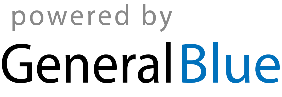 